To the Owner:This letter is to notify you that your vehicle is in an inoperable condition at said premises,      . 		For the listed reason:   Expired North Carolina Tag.   Expired inspection sticker.   Wrecked condition.   Tires:   flat or missing.You have 48 hours to remove the vehicle or have it in operable condition.  At the end of the 48 hours it will be towed at the owners expense.Date Delivered:         Time:		            Location:                   Make:                       Model:                      Year:                        Delivered By:           Title:                                                “This institution is an equal opportunity provider and employer” EQUAL HOUSING OPPORTUNITY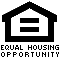 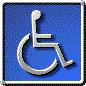                                                                                                            Revised 07/2014